Plan de Evaluación Segundo Trimestre 2019-2020A continuación se detalla cómo será evaluado el estudiante durante el trimestre. Cada maestro utilizará cuatro criterios distintos según la Política Institucional sobre los criterios de evaluación a utilizarse en el proceso de enseñanza y aprendizaje del Colegio Beato Carlos Manuel Rodríguez En este plan se indica la cantidad de puntos a acumular por cada criterio, el tipo de requisito en cada criterio, valor, tema o contenido y la fecha tentativa.I. Criterio #1: Exámenes / Pruebas Cortas                      Puntos a acumular: 300II. Criterio #2:  Hab. Geográfica        			  Puntos a acumular: 150III. Criterio #3:   Assessment                                                 Puntos a acumular: 130VI. Criterio #4:  Trabajos Especiales			Puntos a acumular: 130Observaciones: Las fechas de los distintos criterios pueden variar de acuerdo a factores fuera del alcance del maestro como lo son las condiciones del tiempo, actividades extracurriculares y el dominio del material por parte de los estudiantes. El maestro anunciará con anticipación la nueva fecha asignada a este requisito.                               Asignatura:     Historia de Puerto RicoGrado:  7moMaestro:           Melissa Rivera TorresPuntos a acumular: 710RequisitoTemaValorFecha Prueba Corta #1Conceptos capítulo 3. El lugar y su gente50 pts. 18 de octubre de 2019. Prueba Corta #2Pueblos de P.R. 350 pts. 22 de octubre de 2019. 1er Examen ParcialCapítulo 3. El lugar y su gente100 pts.30 de octubre de 2019. 2do Examen ParcialCapítulo 4. Borinquen y su rico legado. 100 pts.11 de diciembre de 2019. RequisitoTemaValorFecha Hab. Geográfica #1Lapbook La herencia Taína100 pts.5 de noviembre de 2019. Hab. Geográfica #2(Folleto Informativo)Pueblos de Puerto Rico50 pts.13 de noviembre de 2019. RequisitoTemaValorFecha CollageLos recursos naturales pegar láminas y describir cada recurso50 pts.24 de octubre de 2019. 1 de noviembre de 2019.Informe de noticias Noticias de Puerto Rico50 pts.1 de noviembre de 2019Análisis de documentalDocumental: v Puerto Rico antes y después 30 pts.9 de diciembre de 2019. RequisitoTemaValorFecha Taller de investigación	Entrevistar a una persona mayor y preguntarle sobre Programas de la televisión puertorriqueña. 30  pts.15 de noviembre de 2019. ProyectoSemana de P.R.100 pts.21 de noviembre de 2019. Melissa Rivera Torres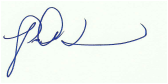 Firma del MaestroFirma del Director